Татарстан Рспубликасы Түбән Кама муниципаль районы башкарма комитетының«Мәктәпкәчә мәгариф идарәсе» муниципаль бюджет   учреждениясе«Гомүми үстерелешле 45 нче балалар бакчасы».Тема:”Яшь сәүдәгәрләр” (Уйный – уйный үсәбез проекты буенча                                                                  ”Яшелчәләр”  темасын йомгаклау   эшчәнлегенә конспект )Төзеде:                                                                                             татар теле тәрбиячесе                                                                                                      Фаттахиева Г.Ш.Түбән Кама, 2012.                              Тема:  ”Яшь сәүдәгәрләр”  Зурлар төркеме: 5-6 яшьМаксат:  Заман  технологияләрен  кулланып  үзара һәм зурлар белән  көндәлек тормышта  аралашырга өйрәтү.Бурычлар:1. Сүз байлыгын ныгыту.                                                                                                   2.Гади деалогта  катнаша белү, сүзләрне отып калу (ныгыту) аша  хәтер, зиһен үстерү.                                                                                                                              3. Бер-береңә карата дустанә мөнәсәббәт, ярдәмләшү кебек сыйфатлар тәрбияләү.Берләшкән белем бирү өлкәләре:  аралашу, танып белү,  физкультура, иҗат, социальләштерү.Алдан эшләнелгән эш: яшелчә исемнәрен, сыйфатын өйрәнү, рәсемнәр карау, җырлы – биюле уен өйрәнү” Бар матур бакча” Актив сүз: нинди?Җиһазлау: муляжлар, карта,  эш дәфтәрләре,  проектор, экран,  аудиоязма, пиктограмма, рәсемнәр.Эшчәнлек  структурасы:1.Оештыру өлеше:-”Хәерле көн” дүрт юллыгын кабатлау;                                         -Казанга  сәяхәт ситуациясе тудыру, карта белән танышу  -2мин;2.Төп өлеш:-Таратма пиктограммалар  белән җөмлә төзү; - 3мин                                                                      - Д/у: ”Нинди?”  - 2мин                                                                                                                        -Тактада рәсем буенча эш; -3мин                                                                                                   - Д/у: ”Әйе,юк”    2 мин                                                                                                              -  Җырлы-биюле уен: “Бар матур бакча”- 4мин                                                                               -  Дәфтәрләр белән эш;  -4мин                                                                                                                                                                                                                   - Д/у “Сатып ал”  -4мин                                                                                                                3.Йомгаклау  өлеше. -  Д/у: “Бер һәм күп” -1минБалалар белән шәхси эш: Эшчәнлек барышында1.Оештыру өлеше  Александра, Алмаз                                                                                                                2.Төп өлеш:                                                                                                                                    -Таратма пиктограммалар  белән җөмлә төзү.                                                                     - Д/у: ”Нинди?” Һәр баладан сорап чыгу.                                                                                                                        -Тактада рәсем буенча эш.                                                                                                  - Д/у: ”Әйе,юк”    һәр баладан сорау                                                                                                               -  Җырлы-биюле уен: “Бар матур бакча”- 4мин                                                                               -  Дәфтәрләр белән эш.                                                                                                                       - Д/у “Сатып ал”  .                                                                                                               Эшчәнлек барышы.-Исәнмесез балалар! –Исәнмесез.                                                                                               -Хәлләрегез ничек балалар? –Әйбәт. Рәхмәт.-Хәерле көн балалар ! –Хәерле көн.Хәерле көн кояш!                                                                                                                     Хәерле көн агачлар!                                                                                                        Хәерле көн кошлар!                                                                                                        Хәерле көн дуслар!-Дети, сегодня я с вами хочу поиграть.  А вы хотите? - (Әйе).Мы  сегодня с вами будем молодыми  бизнесменам. А вы знаете кто такие бизнесмены? (Дөрес) У вас  у каждего есть свой магазин, встаньте, пожалуйста около своих магазинов. Вы все продаете овощи.  Магазины у вас пустые, поэтому мы едим за товароми   из Нижнекамска в Казань. Есть у нас карта чтобы мы не заблудились, а на карте есть остоновки и на каждой остоновке задании, мы должны их решить. А  каждый правильный ответ оценивается с фишками.    Поехали.У бизнесменов есть свой любимый  товар. Ваш товар это -овощи. Что вы любите уважаемые бизнесмены?  Какой у вас любимый овощ.  На первой остановке мы должны    составить предложения.  (работа с пиктограммами)                                                                                                      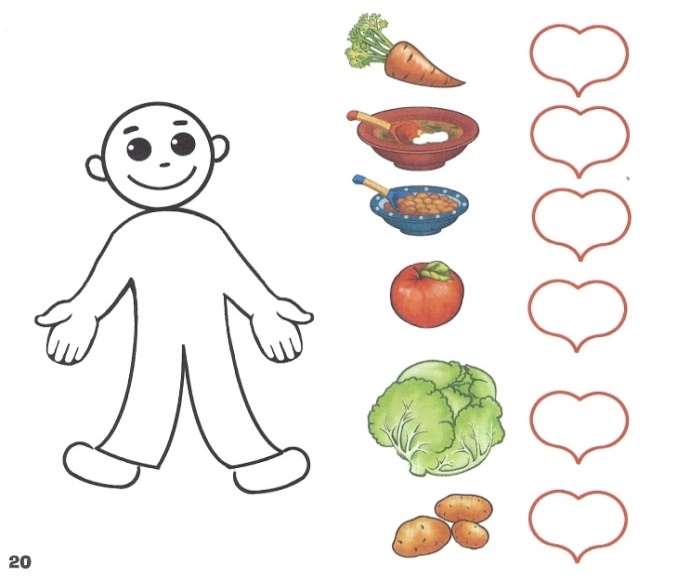 -Мин  яшел кыяр яратам. (кишер, бәрәңге, кәбестә, помидор)Каждый бизнесмен очень хорошо знает  качество товара. Он должен продовать свежие, хорошие  овощи. В следующей  остоновке мы должны выбирать  овощ  для продажи в своем  магазине.   (отвечаем на вопрос  “нинди?”) Д/у: ”Нинди?” -Нинди кыяр? (зур, бәләкәй, чиста, тәмле, пычырак, әйбәт, яшел).Әфәрин! Молодцы! Теперь мы будем знать что наши бизнесмены будут продавать в своих магазинах свежие, хорошие,  крупные , чистые овощи.  (поехали дальше)Кроме этого каждый бизнесмен должен знать где выращивали этот овощ. На следующей остановке мы  бизнесмены решим этот вопрос. Смотрите на  рисунок  в доске.  Что вы видите?   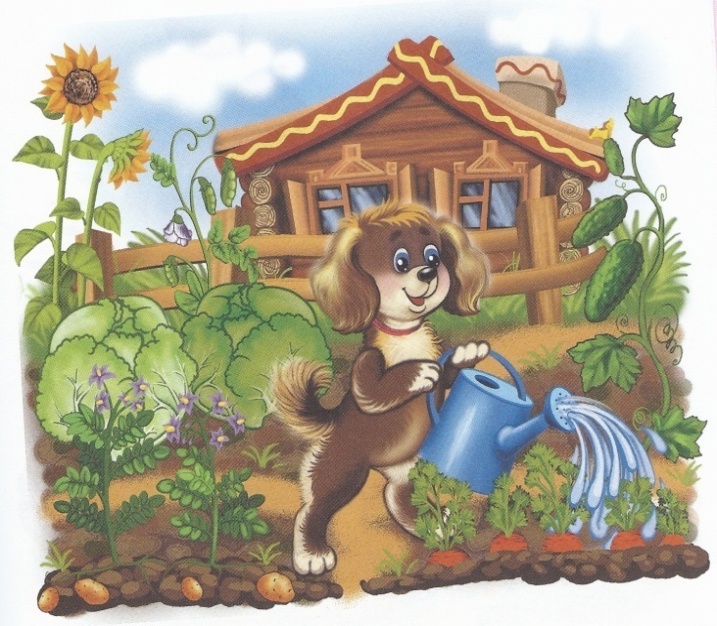  -Бу нәрсә?  -Бу бакча.-Бакча нинди?  -Бакча зур, матур, чиста.                                                                                                                              –Бакчада нәрсәләр үсә? –Бакчада кыяр (кишер, бәрәңге, кәбестә, помидор) үсә.Балалар бакчада нәрсәләр үсә вы знаете. Давайте поиграем в такую игру: я буду называть разные предметы, а вы внимательно слушайте. Если я назову то, что растет в огороде, вы отвечаете «әйе», если же то, что в огороде не растет, вы скажете «юк». Кто ошибется, тот выходит  из игры.Игра: “Әйе, юк”.(кыяр, алма, суган, кишер, груша, бәрәңге, слива, помидор, лимон, кәбестә)Молодцы! Әфәрин! Наши бизнесмены будут продавать нашу продукцию. На следующей остановке давайте поиграем. Җырлы-биюле уен. “Бар матур бакча”.Балалар түгәрәктә җырлап йөриләр, сүзләргә туры килгән хәрәкәтләрне күрсәтәләр. Чакырылган персонаж уртага чыгып бии, балалар кул чабалар. Соңыннан ике бала “капка” ясап басалар, калганнары бер-бер артлы “капкадан” чыгып китәләр.1)Бар матур бакча, Анда кишер үсә. (түгәрәктә йөриләр)Менә шундый кишер зур,  (хәрәкәт беләнМенә шундый кечкенә.     күрсәтәләр)Кушымта:Кишер, кишер, кил әле,  (1 бала “кишер”Биеп, биеп кит әле.       уртага чыга, бии)Әллә-лә,әллә-лә,         (балаларБиеп, биеп кит әле    кул чабалар)2) Бар матур бакча,Анда алма үсә.   (түгәрәктә йөриләр)Менә шундый алма зур,  (түгәрәктә йөриләр)Менә шундый кечкенә.      күрсәтәләр)Кушымта:Алма, алма, кил әле,   (1 бала “алма”Биеп, биеп кит әле.  уртага чыга, бии)Әллә-лә, әллә-лә,   (балаларБиеп, биеп кит әле. кул чабалар)3) Шофер, шофер, кил әле, (1 бала “шофер”Биеп, биеп кит әле.          уртага чыга, бии,Әллә-лә, әллә-лә,               балаларны “капкадан”      Биеп, биеп кит әле.       алып чыгып китә)Дети, бизнесмены очень хорошо должны считать . На следующей остановке вы должны ответить на вопрос «сколько?»,  «ничә?»А я с Акбаем будем слушать ваши ответы.  (откройте тетради)Работа с тетрадями, (индивидуально  на доске).                                                                                  -Ничә кишер? Дүрт кишер. -Ничә  ...?   Д\У   ”Бер һәм күп” (кыяр-кыярлар, бәрәңге-бәрәңгеләр...)Молодцы!  Экономные  бизнесмены, хорошо  считаете. Продолжаем наш путь.  Следующая наша остановка Казань.  Уважаемые бизнесмены теперь вы знаете что нам нужно, какое количество и качество. Я директор . Купите овощи.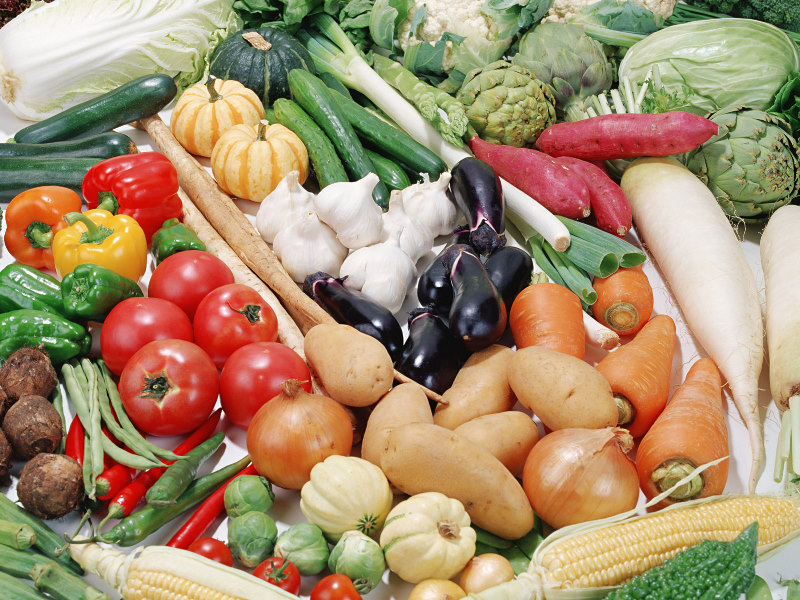 -Исәнмесез, Гөлчәчәк Вәлиевна!-Исәнмесез, Рома! Нәрсә кирәк?-Бир миңа кыяр.-Нинди кыяр?-Яшел кыяр.-Ничә кыяр?-Биш кыяр.-Мә Рома, биш , яшел кыяр.-Рәхмәт. Саубулыгыз.Дети, вы теперь хорошие бизнесмены: знаете  что вам нужно, знаете считать, можете определить хороший товар от  плохого.